РАСПИСАНИЕ ГРУППОВЫХ ФИТНЕС-ПРОГРАММ                                     ПОНЕДЕЛЬНИКВТОРНИКСРЕДАЧЕТВЕРГПЯТНИЦАСУББОТАСУББОТАВОСКРЕСЕНЬЕ08:00ЙОГА09:00PYRAMIDTABS + АТМTABATA FITUPPER BODYTABS + АТМЙОГАЙОГА10:00FUNCTIONAL BODYUPPER BODY + ROLLЗДОРОВАЯ СПИНАINTERVAL CLASSUPPER BODYUPPER BODYUPPER BODYBODY SCULPT11:00MFRУМНОЕ ТЕЛОSTRETCHPILATES MIXSTRETCHTABS + АТМTABS + АТМSTRETCH12:00STRETCH+ ROLLSTRETCH+ ROLLПродолжительность занятий: Фитнес – 55 мин / Йога – 90 минПродолжительность занятий: Фитнес – 55 мин / Йога – 90 минПродолжительность занятий: Фитнес – 55 мин / Йога – 90 минПродолжительность занятий: Фитнес – 55 мин / Йога – 90 минПродолжительность занятий: Фитнес – 55 мин / Йога – 90 минПродолжительность занятий: Фитнес – 55 мин / Йога – 90 минПродолжительность занятий: Фитнес – 55 мин / Йога – 90 минПродолжительность занятий: Фитнес – 55 мин / Йога – 90 минПродолжительность занятий: Фитнес – 55 мин / Йога – 90 мин18:00INTERVAL CLASSSLIM BODY STYLEINTERVAL CLASSSLIM BODY STYLEBODY PUMPBODY PUMP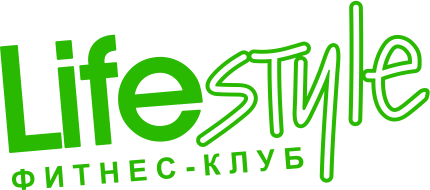 Пожарова, 22+7 (978) 810 83 82sevlifestyle.ruПожарова, 22+7 (978) 810 83 82sevlifestyle.ru18:00ЙОГАSLIM BODY STYLEЙОГАSLIM BODY STYLEЙОГАЙОГАПожарова, 22+7 (978) 810 83 82sevlifestyle.ruПожарова, 22+7 (978) 810 83 82sevlifestyle.ru19:00TABS + АТМPILATESFUNCTIONALPILATESBODY COMBATBODY COMBATПожарова, 22+7 (978) 810 83 82sevlifestyle.ruПожарова, 22+7 (978) 810 83 82sevlifestyle.ru19:00BASIC STEP+ UPPER BODYPILATESBASIC STEP+ TABSPILATESBODY COMBATBODY COMBATПожарова, 22+7 (978) 810 83 82sevlifestyle.ruПожарова, 22+7 (978) 810 83 82sevlifestyle.ru20:00STRETCH+ROLLSTRETCHSTRETCH+ROLLSTRETCHSTRETCHSTRETCHПожарова, 22+7 (978) 810 83 82sevlifestyle.ruПожарова, 22+7 (978) 810 83 82sevlifestyle.ru20:00STRETCH+ROLLБОКСSTRETCH+ROLLБОКСSTRETCHSTRETCHПожарова, 22+7 (978) 810 83 82sevlifestyle.ruПожарова, 22+7 (978) 810 83 82sevlifestyle.ru